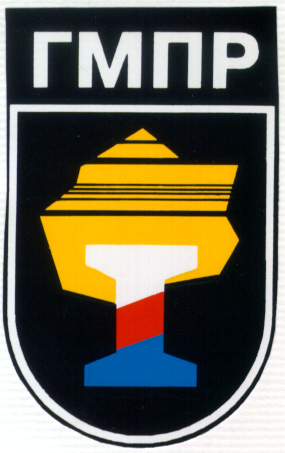 ПЕРВИЧНАЯ ПРОФСОЮЗНАЯ ОРГАНИЗАЦИЯ РАБОТНИКОВОАО «ЧЕЛЯБИНСКИЙ МЕТАЛЛУРГИЧЕСКИЙ КОМБИНАТ» Горно-металлургического профсоюза России_____________________________________________________________________ПРОТОКОЛзаседания профсоюзного  комитета  ОАО «ЧМК»  26.12.2012                                                                                                                    № 11Председательствующий: В.А. ПоносовСекретарь: Е.А. ЯковлеваИзбрано: 39 человекПрисутствовало: 29 человекПриглашенные: Шульгина Л.Н. – гл. бухгалтер профкома, Колесниченко А.М. – заведующий КВП, Волынец Н.Н – директор Универсальной массовой библиотеки.ПОВЕСТКА ДНЯ:Утверждение отчета о работе профсоюзного комитета за 2012 год.Утверждение финансового плана-бюджета ППОР ОАО «ЧМК» на 2013 год.Утверждение Положения о материальном стимулировании уполномоченных КВП при цеховых комитетах профсоюза.Разное.СЛУШАЛИ:Председателя профсоюзного комитета ОАО «ЧМК» В.А. Поносова информацию о работе профсоюзного комитета в 2012 году с представлением слайд-презентации.ПОСТАНОВИЛИ:1. Утвердить информационно-справочный материал о работе профсоюзной организации ОАО «ЧМК» в 2012 году и направить во все цеховые профсоюзные организации. (Прилагается)2. Председателям цеховых профсоюзных организаций довести информацию о работе Первичной профсоюзной организации работников ОАО «ЧМК» ГМПР в 2012 году до членов профсоюза.ГОЛОСОВАЛИ:    «За» - 29        «Воздержались» – 0           Против – 0СЛУШАЛИ:Главного бухгалтера профкома Л.Н. Шульгину о проекте финансового плана-бюджета профсоюзной организации на 2013 год и об изменении штатного расписания на 2013 годВЫСТУПИЛИ:Попова А.К. с уточняющими вопросами по п.2 и п.7 в разделе «Организационно-хозяйственные расходы», Гимпель А.В. с предложением  уменьшить смету на обучение профсоюзного актива, Эренбург Н.В. с предложениями подключится к Интернету,  Wi-Fi независимо от ресурсов комбината. ПОСТАНОВИЛИ:1. Финансовый план-бюджет первичной профсоюзной организации работников ОАО «ЧМК» ГМПР на 2013 год утвердить. (Прилагается).ГОЛОСОВАЛИ:    «За» - 29        «Воздержались» – 0           Против – 02. Привести штатное расписание первичной профсоюзной организации работников ОАО «ЧМК» ГМПР с 01.01.2013 года в соответствии с фактической численностью:исключить с 01.01.2013 г. из штатного расписания вакантные должности:- библиотекаря 0,5 ставки;- уполномоченного профкома по Прокатному цеху №5, ЦТО-3;- уполномоченного профкома по ООО «УРМО».ГОЛОСОВАЛИ:    «За» - 28         «Воздержались» – 1           Против – 0Утвердить Постановление в целом.ГОЛОСОВАЛИ:    «За» - 29        «Воздержались» – 0           Против – 0СЛУШАЛИ:Заведующую Кассой взаимопомощи при профсоюзной организации А.М. Колесниченко о проекте Положения о материальном стимулировании уполномоченных кассы взаимопомощи при цеховых комитетах профсоюза ОАО «ЧМК».ПОСТАНОВИЛИ:Утвердить Положение о материальном стимулировании уполномоченных кассы взаимопомощи при цеховых комитетах профсоюза ОАО «ЧМК» (прилагается);Ввести в действие «Положение» с 01.01.2013 года.ГОЛОСОВАЛИ:    «За» - 29        «Воздержались» – 0           Против – 0Председательствующий:								В.А. ПоносовСекретарь:										Е.А. Яковлева